Конспект занятия по ИЗО деятельности «Графические ассоциации: предмет и способ его выражения «Солнышко» для детей и родителей средней группы детского садаавтор: Мунтян О.В. 
преподаватель МБУ ДО БМР «ДШИ им. И.С. Баха»                                                                                                г. Балтийск,  2018                                                                                                                                                                                      Тема: Графические ассоциации: предмет и способ его выражения «Солнышко»Возрастная группа:  4-5 летВедущий вид деятельности: игровая, познавательно-исследовательская,  художественно – эстетическая.Интеграция образовательных областей: художественно-эстетическое развитие, познавательное развитие, социально-коммуникативное развитие.Цель перспективная: получение знаний о  графических знаках и практических умений их изображения. Цель актуальная: показать детям приемы рисования  ассоциативных графических знаков.Программно-методический комплект: Примерная основная общеобразовательная программа дошкольного образования «От рождения до школы» под ред. Н.Е.Вераксы, Т.С. Комаровой, М.А. Васильевой. – М., 2014 Изобразительная деятельность в детском саду: планирование, конспекты занятий, методические рекомендации. Средняя группа.  Лыкова И.А.-М.: Карапуз-дидактика, 2009500 загадок для детей. Мазнин И. А.-изд.Сфера, 2008Лыкова И.А.: Интеграция искусств в детском саду. - М.: КАРАПУЗ: Сфера, 2011дополнительная общеразвивающая программа учебного предмета «Изобразительное творчество»  художественной направленности в области изобразительного искусства: «Готовимся к школе - изобразительное искусство» ДШИ им. И.С. Баха.  Пермякова Л.Н., преподаватель изобразительных искусств  высшей категории, Балтийск 2017.Средства: Зрительный ряд: иллюстрации солнца графическими знаками, рисунки из фондов ДШИ им. И.С. Баха учащихся программы «Готовимся к школе – ИЗО».Литературный ряд: загадки.Игровая ситуация: физ.минутка «Солнышко»,  поиск ассоциаций.Раздаточный материал:  бумага, различные графические средства: карандаши, мелки, ручки, фломастеры теплых (желтый, оранжевый, красный, коричневый) цветов.Организация  образовательного пространства: Орг. момент – уголок для выставокФиз.минутка, практическая работа, итог занятия – учебная зона, где стоят столы с приготовленными необходимыми материалами на каждого ребенка и родителя.Планируемые результаты:Интересуется новым, неизвестным в окружающем мире; Проявляет устойчивый интерес к различным видам детской деятельности: конструированию, изобразительной деятельности, игре.Эмоционально реагирует на произведения изобразительного искусства,  музыкальные и художественные произведения, мир природы.Организовывает рабочее место; проявляет аккуратность и собранность в процессе выполнения, бережное отношение к материалам, инструментам.Работает  по правилу и по образцу, слушать взрослого и выполнять его инструкции, проявлять творческую инициативу. Сформировать изобразительные умения и навыки, необходимые для осуществления различных видов продуктивной детской деятельностиМетодическое обоснование занятия: Форма/занятие. Вводный этап, включающий этап изучения учебного материала, обобщения и закрепления знаний детей по теме.  Методы и приемы обучения. Создание проблемной ситуации, побуждающий от проблемной ситуации диалог.Методы:Практические: продуктивная деятельность, игровые упражнения;Словесные: пояснение, беседа,  вопросы к детям, инструкция и этапность выполнения, создание интереса, художественное слово (стихи-загадки);Наглядные: иллюстрации, демонстрация.Принципы обучения: деятельности; принцип психологической комфортности; принцип сотрудничества; принцип природосообразности (учет возрастных и психологических особенностей). Формы организации деятельности воспитанников:- фронтальная форма;- индивидуальная (за столами); - групповая (за столами).Аннотация к конспекту.           Рисование — одно из любимых занятий детей, дающее большой простор для проявления творческой активности.Самый простой и разнообразный вид искусства — графика, она доступна детям любого возраста. Художественно-выразительные достоинства графики - линия, штрих, контур и пятно  -  лаконичны, условны и способствуют развитию воображения.           Дети от природы любознательны, творчески активны и изначально талантливы. Они быстро приспосабливаются к любому роду деятельности, и их интересует сам процесс создания какой-либо формы и участие в проектировании творческого пространства, в котором ребенок разыгрывает сцены воображаемой жизни, наслаждается возможностью жить в собственном рукотворном мире.          Дети воспринимают и запоминают информацию через мир образов. Первые 4-7 лет правое полушарие, ответственное за воображение, развивается у человека быстрее чем левое, ответственное за логическое и аналитическое мышление. Вот почему яркие образы, ассоциации  важны в жизни детей.           Для поддержания интереса к изобразительной деятельности можно использовать работу по заданной схеме или образцу при условии, что дети завершают свои работы дополнением авторских деталей. Последовательно развивая визуальное мышление, они уже способны свободно манипулировать зрительными образами, создавая самостоятельные произведения.                 В целом, изобразительная деятельность совершенствует органы чувств и особенно зрительное восприятие, основанное на развитии мышления, умении наблюдать, анализировать, запоминать.            Рекомендации родителям:  «Истоки способностей и дарований детей – на кончиках их пальцев. Чем больше уверенности в движениях детской руки, тем … ярче творческая стихия детского разума. А чем больше мастерства в детской руке, тем ребенок умнее…»  писал В.А. Сухомлинский или другими словами: «Ум ребенка на кончиках пальцев».  Мелкая моторика — это согласованные движения пальцев рук, умение ребенка пользоваться этими движениями. Совершенствование мелкой моторики - это совершенствование речи.            Большую помощь в развитии мелкой моторики рук могут оказать родители. Важно понять: чтобы заинтересовать ребенка и помочь ему овладеть новой информацией и навыками, нужно вовлекать ребенка в творчество.  Материалы  и оборудования для рисования и лепки должны храниться дома в доступном месте для ребенка, чтобы он мог самостоятельно ими пользоваться.  Обязательно нужно хвалить ребенка за творческую деятельность, даже если ваши ожидания не оправдались. Помним, цели ребенка и взрослого не совпадают:  для ребенка, как правило,  важен процесс, а  для взрослого - результат.ПриложениеРеализованные работы детей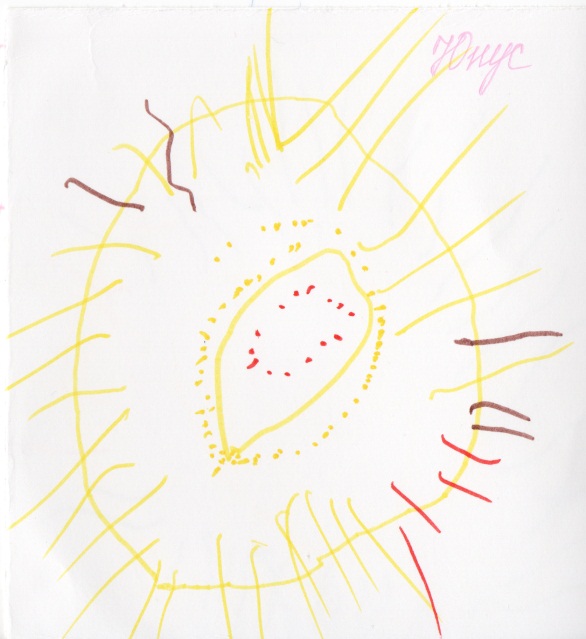 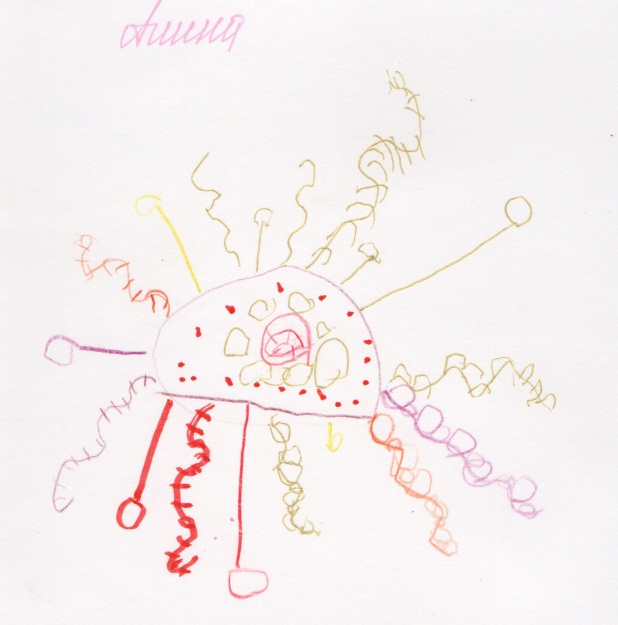 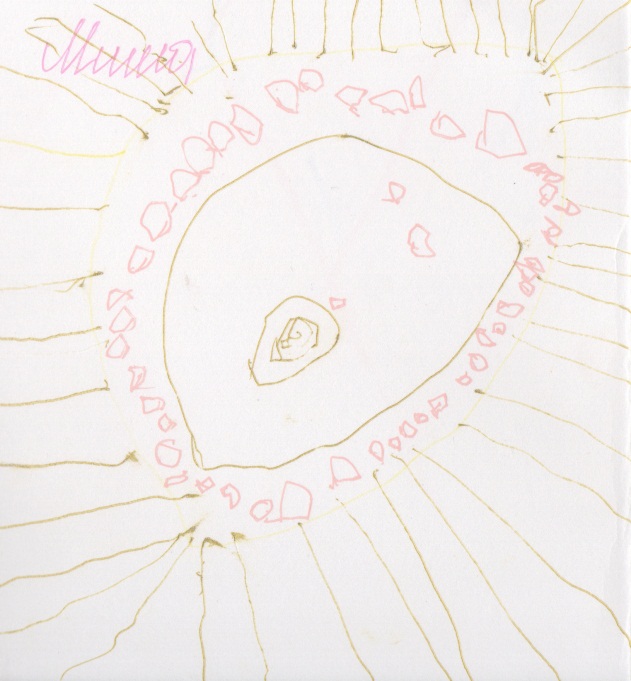 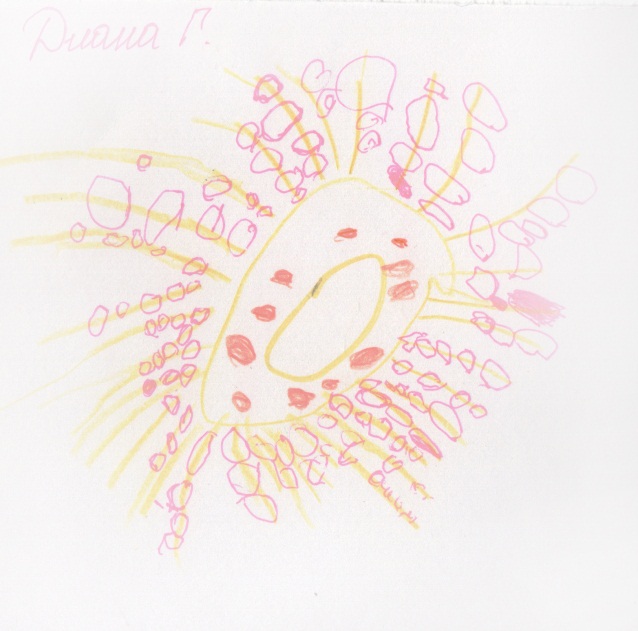 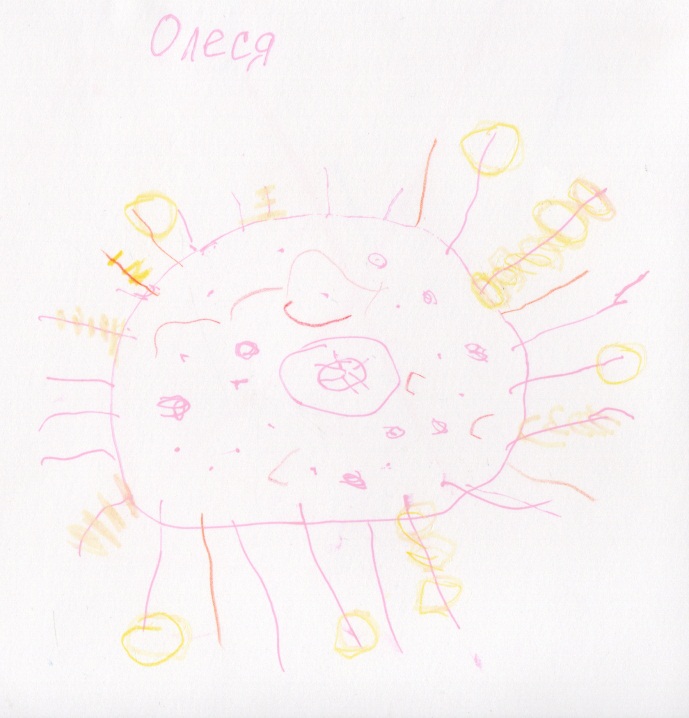 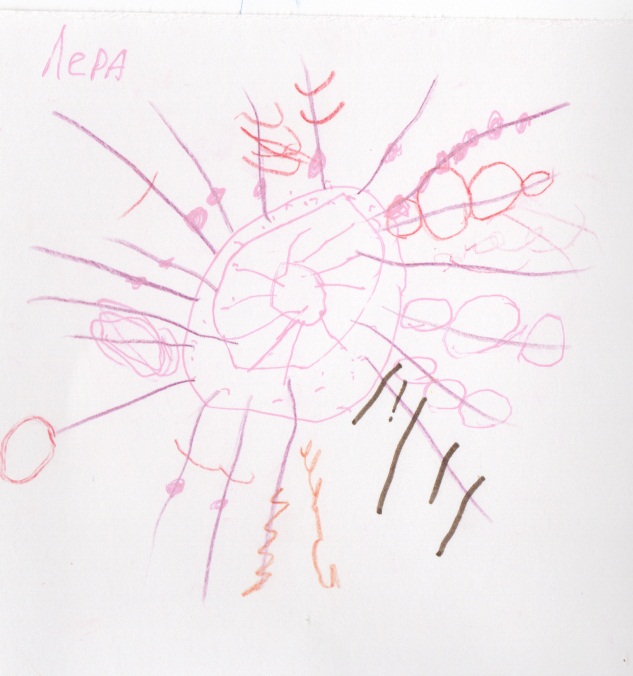 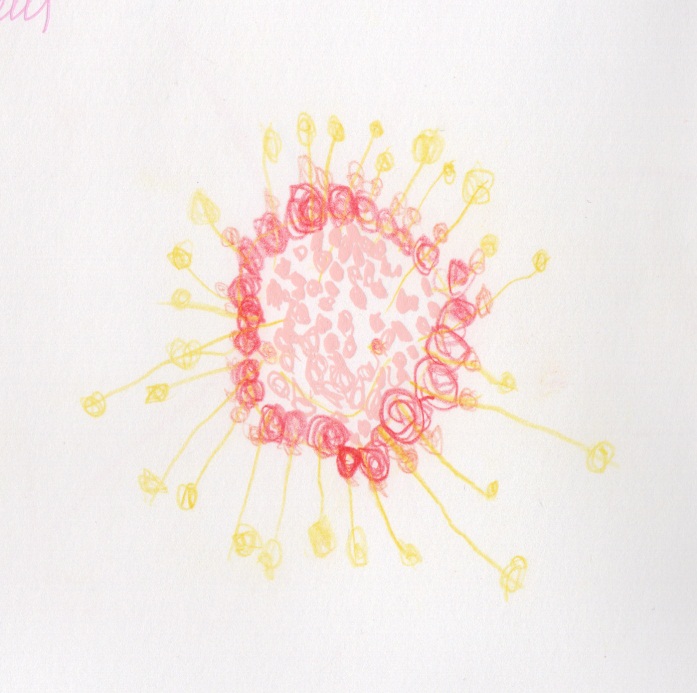 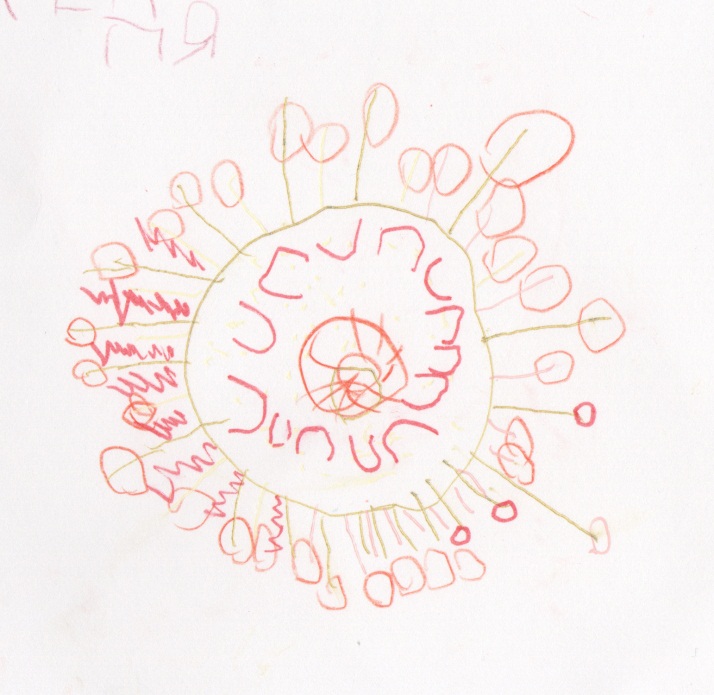 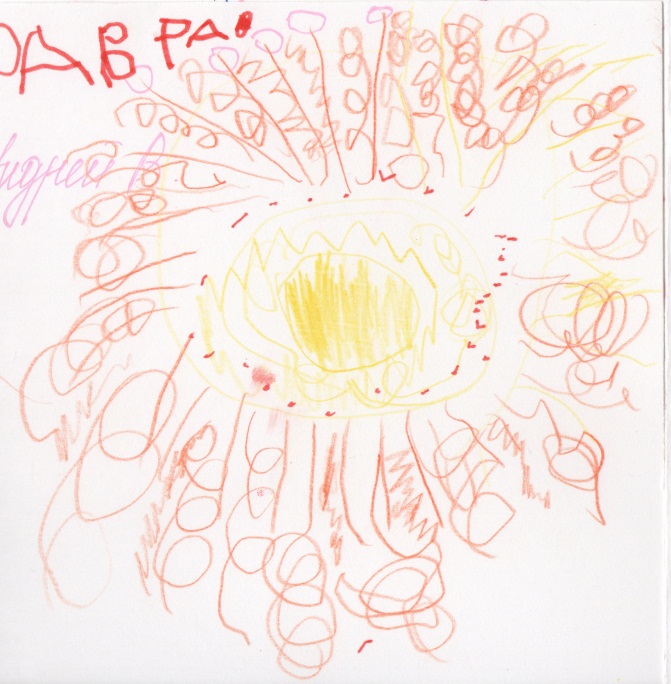 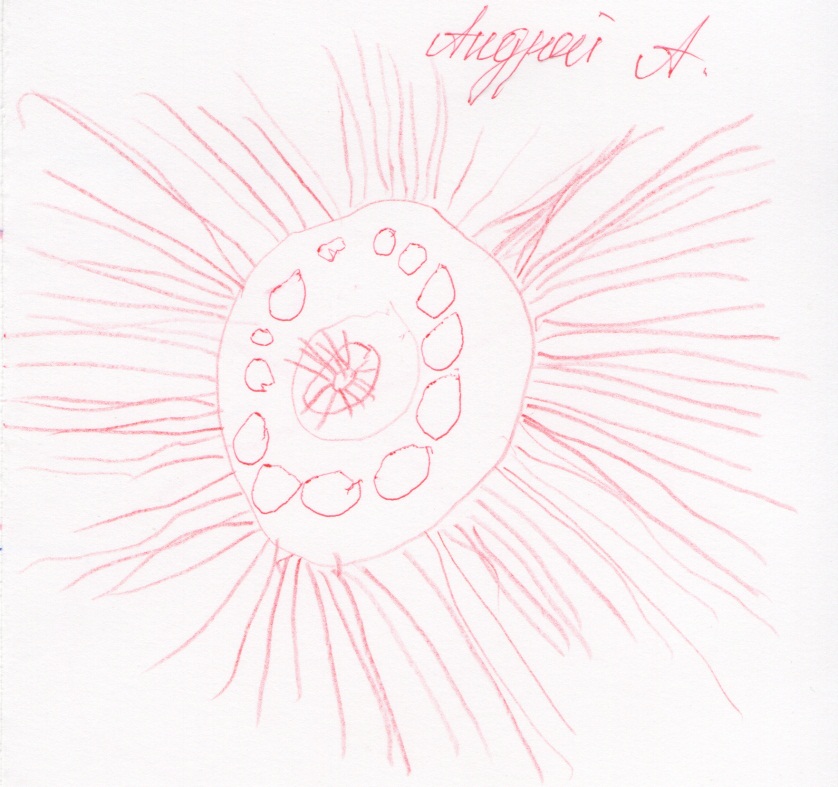 Задачиобразовательной программыЗадачи с учетом индивидуальных особенностей воспитанников группыОбразовательные: обратить внимание детей на образную выразительность графических средств;обогатить содержание изобразительной деятельности детей.Развивающие:развивать умение подмечать сходство различных предметов; развитие творческой активности, воображения, фантазии, глазомера;развитие координации мелкой моторики руки;развивать познавательный интерес, умение самостоятельно устанавливать выявлять проблему и искать пути ее разрешения;развивать внимательность, наблюдательность.Воспитательные:воспитывать любовь и интерес к изобразительному творчеству.воспитывать аккуратность в работе;вызвать эмоциональный отклик.Образовательные: научить творчески использовать знаки и штрихи в графической работе;упражнять детей в рисовании различными графическими средствами.Развивающие: развить графически-знаковые представления:развивать продуктивную деятельность;развивать воображение;активно использовать предметные, графические, свободные ассоциации, связанные с предметными образами;развивать мелкую моторику рук.Воспитательные:воспитывать любовь и интерес к изобразительному творчеству.стимулировать желание  узнавать новое;мотивировать к самостоятельной творческой деятельности. Развивать чувства эстетического восхищения.ЭтапыНОДСодержаниедеятельностиДеятельностьпедагогаДеятельность детей(действия, выполнение которых приведет к достижению запланированного результата)Методическое обоснование (планируемый результат)Деятельностьродителя1.Психологи-ческий настрой1 мин.Вводно-организа-ционный1 мин.2. Введение в ситуацию2 мин.Физминутка«Солнышко»1 мин.3. Затруднение в   ситуацииПостановка проблемы1 мин.4. Поиск3 минПрактичес-кая работа10 мин.Итог.Фиксация результатов.Рефлексия.1 мин.Приветствие гостей!Установление зрительного контакта.Педагог:Я здороваюсь везде. Дома и на улице!  Здравствуй утро! Здравствуй день! Нам здороваться не лень.Загадка:Кто живёт на небе чистом,
Называется лучистым?
Греет, светит, тепло дает,
Его очень любят дети?(демонстрация фото солнца)Загадка:Эта желтая звезда
Согревает нас всегда,
Все планеты освещает,
От других звезд защищает…(демонстрация фото солнца)Педагог:Демонстрация классического изображения солнца(желтое солнце с лучами и часть солнца в углу листа).Ребята, вы все так умеете рисовать солнце? Круг с лучами.Демонстрация изображений, графических знаков солнца.Поиск различных ассоциаций.Наши глазки, как солнышки – похлопаем ими.Ресницами-лучиками также помашем.Нарисуем глазами круг.Будет солнышко нам светить!Попробуем нарисовать такое солнце, какое вы еще не рисовали?Демонстрация процесса рисования солнца различными графическими знаками, применяя ассоциации  (круг – это бублик или круглая булочка с сахарной или кунжутной присыпкой;  луч волнистый как волна в море; одевать на нитку бусинку, украшать пуговицами, чередование больших и маленьких «улыбок»  и т.д.)Четкого примера и определенной цели в задании не предусматривается, важен сам процесс и количество графических знаков в рисунке. Дети самостоятельно выбирают графический материал и приступают к работе.Родители также приступают к рисованию и заполнению графическими знаками формы круга и линий, тем самым демонстрируя ход работы тем ребятам, у которых возникли трудности с выполнением задания.По ходу работы педагог подсказывает детям, как улучшить изображение. Помощь в решении возникших трудностей.В конце занятия рассмотреть рисунки. Обсудить получившийся результат.Педагог:Ребята, вам нравится солнце, которое вы нарисовали? Нам стало теплее и уютней?Значит, наши нарисованные солнышки удались, они нас греют и радуют.(Оформление выставки рисунков на тему «Солнышко»)Создает атмосферу психологической безопасности: эмпатическое принятие, эмоциональная поддержка детей.Вовлекает в слушание.Эмоционально включает в действие, слушание.Вовлекает в совместную деятельность. 
Задает вопросы, стимулирующие процесс мышления.Предоставляет возможность  детям обсудить, найти ассоциативное решение. Предоставляет достаточно времени для изучения, наблюдения.
Использует наглядные, информационные средства.
Активизирует обсуждение.Использует метод оживления детских эмоций и активизирует  восприятие.Эмоционально включает в действие,предупреждает утомляемость.
Вовлекает в совместную деятельность.
Согласовывает с детьми действия, их последовательность.Задает вопросы, стимулирующие процесс мышления.Инициирует поиск ответов на вопросы самих детей.
Стимулирует любознательность, интерес.Поощряет детей к высказываниям.
Отвечает на вопросы детей.

Вовлекает в совместную деятельность.
Инициирует общее обсуждение.
Напоминает уже усвоенный материал.Задает вопросы, стимулирующие процесс мышления.
Стимулирует любознательность, интерес.
Способствует тому, чтобы дети самостоятельно разрешали возникающие проблемы.Вовлекает в совместную деятельность.
Согласовывает с детьми и родителями действия, их последовательность.В ходе работы детей, контролирует процесс, оказывает посильную помощь.Привлекает детей к подведению итогов, к рефлексии (самоанализу).Обеспечивает открытость на ориентированнуюсамостоятельнуюдеятельность.Обращает внимание на особенности каждого рисунка.Предлагает место, где дети могли бы выставить на всеобщее обозрение свои работы.Выражает признательность.
Поощряет детей за то, что они убирают за собой место после работы.Приветствие гостей. Участвуют в групповых действиях.Повторяют слова и движения за педагогом.Слушают.
Получение информации.Выражают собственные мысли, чувства.
Рассказывают, объясняют.Совершенст-вуют коммуникатив-ные навыки.Смотрят, обсуждают изображенияСтремятся делать собственные выводы и умозаключенияАктивно играют.
Демонстрируют двигательную активность.
Берут на себя роль.Участвуют в диалоге, высказывают свое мнение, основываясь на имеющихся представлениях, вспоминают раннее усвоенное.
Отвечают на вопросы, рассказывают,
объясняют.Смотрят, слушают, участвуют в диалоге. Совершенст-вуют коммуникатив-ные навыкиИспользуют материалы, которые можно применить дляпознавательно-исследовательс-койдеятельности.
Наблюдают за действием педагога, родителей и других детей.
Ищут, находят решение.
Наблюдают за преобразова-нием, обогащают образ выразительными деталями.Выражают собственные суждения.Делятся впечатлениями; выражают собственные чувства к проделанной работе; планируют самостоятель-ную (совместную)деятельность; высказывают эмоциональный отклик.Предложения детей.Психологическая готовность детей к деятельностиФормальная готовность  к предстоящей деятельности, привлечение непроизвольного внимания.Мотивационная готовность детей к совместной деятельности.Использование данного метода способствовало развитию компонентоввосприятия, ассоциативного мышления,эмоциональной отзывчивостиСнятие напряжения, эмоциональная и физическая разрядка.
Получение нового игрового опыт.Осознанные, усвоенные умения, навыки и т.д.
Овладение способами познавательной деятельности.
Способность самостоятельно действовать, решать ассоциативные задачи, адекватные возрасту.
Любознатель-ность и активность.Проявление творческой активности в процессе изобразительной деятельности..Умение: оценивать результат своей деятельности;выражать чувства;делать выводы;планироватьсамостоятельную (совместную) деятельность.Овладение:определенным объемом практических навыков и умений при обучении продуктивным видам деятельности.Приветствие гостей. Участвуют в групповых действиях.Слушают.
Получение информации.Слушают.
Получение информации.Смотрят изображенияАктивно играют.Берут на себя роль.Слушают.  Участвуют в диалоге.Смотрят, слушают, участвуют в диалоге. Наблюдает за действием педагога. Вовлекает в совместную деятельность детей.Ообогащает образ выразительными деталями.Делится впечатлениями; выражает собственные чувства к проделанной работе.Привлекает детей к подведению итогов, к рефлексии (самоанализу).